Preparing For Death 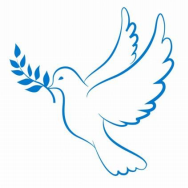 At the time of death, survivors of a loved one are filled with many and  sometimes overwhelming emotions. By taking a few minutes to  complete this pamphlet, you may help to make decisions easier during  a difficult time. St. Paul Lutheran Church & School 158 East Avenue Hilton, NY 14468 585-392-4000 www.stpaulhilton.org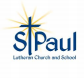 When Death Occurs: It is important that the death of a member of the Church be reported as soon as possible to the  Pastor(s) or the Church Office. Please be sure that the arrangements for the funeral are made in consultation with the clergy. Day,  time, place and other matters concerning the service cannot be finalized until the Senior Pastor or his  designee has agreed. Public death notices and newspaper obituary must wait until the clergy has approved the funeral  date/time. Funeral Directors are to provide a full disclosure of all professional services and costs, prior to the  signing of a contract. While there may be a connection within a family or friends with a particular  funeral home, it is wise to check with several before making a decision. Fees vary among Funeral  Directors. Many funeral homes also offer preplanning options. Those making the arrangements for themselves or others should feel free to ask questions about all  professional services. Do not assume anything is included that is not specifically written in a contract.  Ask what is included in basic fee, and what requires additional charges. Usually professional services of the Funeral Director include: ∙ Transportation of the body from place of death ∙ Submission of Obituary to Newspaper (written with information supplied by the survivors) ∙ Preparation of the body for burial (embalming and/or cremation) ∙ Limited number of death certificates ∙ Some arrangements with the Cemetery for burial What is included in a fee varies. Again, ask questions concerning what is included in the basic fee and  what is an extra charge, such as: ∙ Transportation to Church and/or Cemetery ∙ Use of Funeral Home Chapel for calling hours and/or service ∙ Police escort ∙ Charge for additional copies of death certificate ∙ Donations/fees for the Church (Pastor, Organist, Soloist, etc.) ∙ Cars for family/survivors ∙ Transportation of flowers to Cemetery Also note, fees vary between embalming and cremation and for different caskets or urns.Instructions for My Family and Friends Final directions and instructions upon the death of: (Print complete name: Full, middle and maiden name.) Date Keep this information where your survivors will find it easily at the time of your death. It is suggested  that you keep a copy with the Church (St. Paul will keep this document for all members), a family  member. Address, City, State and Zip Code: Birthdate: Place of Birth: Occupation: Employer: Social Security Number: My will is located at: It was last executed on (date): My Executor/Executrix is: Address: Phone Number: e-Mail Address:Spouse/Partner (Complete Name): Spouse/Partner Address, City, State and Zip Code: Phone Number: e-Mail Address: FAMILY HISTORY Father’s Full Name: Check one: _____ Living _____ Deceased Father’s Birth Date and Place of Birth: Mother’s Full Name: Check one: _____ Living _____ Deceased Mother’s Birth Date and Place of Birth: Name, Address, Phone and e-Mail Address of Living Brothers and Sisters:Notification Of My Death  (Note relationship in parenthesis) Name, Address, Phone and e-Mail Address of Family Members: Name, Address, Phone and e-Mail Address of Friends and Associates: Suggestions for My Remains and Burial I prefer my remains to be: Buried Cremated Before the Funeral After the Funeral Donated to Medical Science: Give name of institution, whether  entire body or certain/limited parts are to be donated and the  location of the signed donor card. My body is to be buried at (Name and Address of Cemetery): ORMy ashes are to be (give specific directions): I prefer the following Funeral Home to be used: Prearrangements with this company: Have been made Have not been made I wish that my remains: Be viewed Not be viewed Service Arrangements Circumstances permitting, I wish my Funeral or Memorial Service to take place at (Name, Address,  Phone Number): If possible, I would like the following scripture(s) to be used: My Confirmation Verse is: If possible, I would like the following hymn(s) used: Participants in the Service: Note in what role they are to participate, possibly including soloist, organist,  acolytes, choir, pall bearers)If flowers are sent, I want them to be given to: I would like to be made known that in lieu of flowers, I wish donations be given to (be specific as  possible): So that the work of Christ’s Church may continue in my name in the years and decades ahead, please  include in my list that donations be given to St. Paul Lutheran Church & School of Hilton, NY.  Yes No Other instructions for my survivors: (Be specific, possibly including how you want the headstone to be  inscribed, Obituary notice) Copies of this form are on file with the following: (include contact information) This document relays my wishes: Signature Date In the future if changes are made to this form, please be sure to provide an updated copy to all those  listed above including the date of the changes.